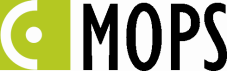 ZARZĄDZENIENr 1010.14.2022z dnia 21 kwietnia 2022 rokuKierownika Miejskiego Ośrodka Pomocy Społecznej w Cieszyniew sprawie określenia sposobu prowadzenia nadzoru nad realizacją praw i obowiązków  opiekunów tymczasowych Na podstawie § 6 ust. 3 Regulaminu Organizacyjnego Miejskiego Ośrodka Pomocy Społecznej w Cieszynie, celem zapewnienia funkcjonowania adekwatnej, skutecznej i efektywnej kontroli zarządczej wprowadzam zasady postępowania w zakresie sprawowania nadzoru nad realizacją praw i obowiązków opiekunów tymczasowych, ustanowionych przez sąd opiekuńczy na podstawie ustawy z dnia 12 marca 2022 roku o pomocy obywatelom Ukrainy w związku
z konfliktem zbrojnym na terytorium tego państwa§1Nadzór nad realizacją praw i obowiązków opiekuna tymczasowego, ustanowionego przez sąd opiekuńczy sprawują pracownicy socjalni Zespołu ds. wspierania rodziny i pieczy zastępczej, zwani w dalszej części Zarządzenia pracownikami Zespołu.  Na podstawie przekazanego przez sąd opiekuńczy postanowienia o ustanowieniu opiekuna tymczasowego ustalane jest miejsce pobytu opiekuna tymczasowego wraz z małoletnim obywatelem Ukrainy.W przypadku braku informacji o miejscu pobytu opiekuna tymczasowego i małoletniego obywatela Ukrainy w postanowieniu, występuje się do sądu opiekuńczego z prośbą
o wskazanie miejsca ich pobytu lub udostępnienie numeru telefonu bądź adresu mailowego opiekuna tymczasowego.Pracownicy Zespołu podejmują pierwszy kontakt z opiekunem tymczasowym w formie telefonicznej bądź bezpośredniej  w celu ustalenia terminu pierwszego spotkania w miejscu pobytu opiekuna tymczasowego i małoletniego obywatela Ukrainy.W celu zabezpieczenia właściwej komunikacji z opiekunem tymczasowym  i małoletnim obywatelem Ukrainy w trakcie sprawowania nadzoru MOPS może zatrudnić tłumacza języka ukraińskiego bądź skorzystać z pomocy wolontariusza posługującego się językiem ukraińskim lub językiem rosyjskim.W trakcie pierwszego spotkania pracownicy Zespołu pouczają opiekuna tymczasowego
o określonych w postanowieniu sądu opiekuńczego, jego prawach i obowiązkach
w zakresie reprezentowania małoletniego oraz sprawowania pieczy nad jego osobą
i majątkiem. Spotkania w ramach prowadzonego nadzoru organizowane są w miejscu pobytu opiekuna tymczasowego i małoletniego obywatela Ukrainy lub w siedzibie Miejskiego Ośrodka Pomocy Społecznej w Cieszynie przy ul. Skrajnej 5, w miarę możliwości z udziałem małoletniego. W trakcie sprawowania nadzoru pracownicy Zespołu mogą utrzymywać kontakt
z opiekunem tymczasowym także poprzez rozmowy telefoniczne lub rozmowy online, korespondencję pisemną, w tym przekazywaną drogą elektroniczną. W trakcie kontaktu z opiekunem tymczasowym pracownicy Zespołu ustalają ogólną sytuację opiekuna tymczasowego i małoletniego, a w szczególności to, czy prawa
i obowiązki określone w postanowieniu sądu opiekuńczego są realizowane przez opiekuna tymczasowego.W trakcie sprawowania nadzoru pracownicy Zespołu udzielają wsparcia opiekunowi tymczasowemu w dostępie do informacji i różnych form pomocy, które  mogą być pomocne przy sprawowaniu pieczy nad małoletnim. Z przebiegu spotkań bądź z innych form kontaktów z opiekunem tymczasowym, o których mowa w ust. 8 pracownicy Zespołu sporządzają notatkę służbową, według wzoru stanowiącego załącznik do niniejszego Zarządzenia.W przypadku stwierdzenia nieprawidłowości w realizacji praw i obowiązków opiekuna tymczasowego pracownicy Zespołu informują o tym Kierownika Miejskiego Ośrodka Pomocy Społecznej bądź jego Zastępcę i sporządzają projekt informacji do sądu opiekuńczego. W przypadku sprawowania nadzoru nad opiekunem tymczasowym małoletniego, który przybył na terytorium Rzeczypospolitej Polskiej z osobą ustanowioną opiekunem tymczasowym i był umieszczony w pieczy zastępczej na terytorium Ukrainy, pracownicy Zespołu współpracują z Powiatowym Centrum Pomocy Rodzinie w Cieszynie, które zapewnia Miejskiemu Ośrodkowi  Pomocy Społecznej wsparcie w tym zakresie.W przypadku sprawowania nadzoru nad opiekunem mającym pod opieką więcej niż 15 dzieci, pracownicy Zespołu współpracują z Powiatowym Centrum Pomocy Rodzinie
w Cieszynie, które zatrudnia osobę do pomocy w sprawowaniu opieki przez opiekuna tymczasowego. §2Wykonanie Zarządzenia powierzam Zastępcy Kierownika oraz pracownikom Zespołu ds. wspierania rodziny i pieczy zastępczej. §3Zarządzenie podaje się do wiadomości poprzez wywieszenie na tablicy „Informacja publiczna” w MOPS w Cieszynie oraz poprzez umieszczenie w Biuletynie Informacji Publicznej MOPS.§4Zarządzenie wchodzi w życie z dniem podjęcia.